РЕШЕНИЕПОМШУÖМот 10 июня 2019 г. № 39/2019 – 543 Об утверждении положения о старостах сельских населенных пунктов муниципального образования городского округа «Сыктывкар»Руководствуясь статьей 27.1 Федерального закона от 06.10.2003 № 131-ФЗ «Об общих принципах организации местного самоуправления в Российской Федерации», Законом Республики Коми от 02.11.2018 № 88-РЗ «О регулировании некоторых вопросов, связанных с деятельностью старост сельских населенных пунктов в Республике Коми», статьями 23.1 и 33 Устава муниципального образования городского округа «Сыктывкар», Совет муниципального образования городского округа «Сыктывкар»РЕШИЛ:1. Утвердить Положение о старостах сельских населенных пунктов муниципального образования городского округа «Сыктывкар» согласно приложению №1 к настоящему решению.2. Утвердить Перечень сельских населенных пунктов муниципального образования городского округа «Сыктывкар», на территории которых осуществляется деятельность старост, согласно приложению № 2 к настоящему решению.3. Уполномочить администрацию муниципального образования городского округа «Сыктывкар»:3.1. Оказывать содействие в организации схода граждан сельских населенных пунктов муниципального образования городского округа «Сыктывкар», указанных в приложении № 2 к настоящему решению, по вопросам выдвижения кандидатуры старосты, досрочного прекращения полномочий старосты, а также по решению иных вопросов, касающихся деятельности старост, в соответствии с приложением №1 к настоящему решению.3.2. Осуществлять деятельность по контролю за реализацией настоящего решения.4. Признать утратившими силу:4.1. Решение Совета муниципального образования городского округа «Сыктывкар» от 15.12.2016 № 14/2016-179 «Об утверждении Положения о старостах населенных пунктов, местечек муниципального образования городского округа «Сыктывкар»». 4.2. Решение Совета муниципального образования городского округа «Сыктывкар» «Сыктывкар» от 29.03.2018 № 28/2018-391 «О внесении изменений в решение Совета муниципального образования городского округа «Сыктывкар» от 15.12.2016 № 14/2016-179 «Об утверждении положения о старостах населенных пунктов, местечек муниципального образования городского округа «Сыктывкар»».5. Настоящее решение вступает в силу со дня его официального опубликования.Глава МО ГО «Сыктывкар» –руководитель администрации                                                           В. В. КозловПредседатель Совета МО ГО «Сыктывкар» 					                              А.Ф. ДюПриложение № 1к решению Совета МО ГО «Сыктывкар»от 10.06.2019 № 39/2019-543ПОЛОЖЕНИЕО СТАРОСТАХ СЕЛЬСКИХ НАСЕЛЕННЫХ ПУНКТОВМУНИЦИПАЛЬНОГО ОБРАЗОВАНИЯ                                              ГОРОДСКОГО ОКРУГА «СЫКТЫВКАР» Положение о старостах сельских населенных пунктов муниципального образования городского округа «Сыктывкар» (далее –  Положение) разработано в соответствии с Федеральным законом от 06.10.2003 №131-ФЗ «Об общих принципах организации местного самоуправления в Российской Федерации», Законом Республики Коми от 02.11.2018 №88-РЗ «О регулировании некоторых вопросов, связанных с деятельностью старост сельских населенных пунктов в Республике Коми», Уставом муниципального образования городского округа «Сыктывкар» и определяет статус, порядок назначения и прекращения полномочий старосты сельского населенного пункта, расположенного на территории муниципального образования городского округа «Сыктывкар» (далее –  староста).1. Общие положения1.1. Староста осуществляет свои полномочия в соответствии с Конституцией Российской Федерации, федеральными законами и иными нормативными правовыми актами Российской Федерации, законами и иными нормативными правовыми актами Республики Коми, муниципальными правовыми актами муниципального образования городского округа «Сыктывкар», настоящим Положением.1.2. Староста назначается в сельском населенном пункте для организации взаимодействия органов местного самоуправления муниципального образования городского округа «Сыктывкар» (далее – МО ГО «Сыктывкар») и жителей сельского населенного пункта по решению вопросов местного значения.1.3. Староста осуществляет свою деятельность на принципах законности, добровольности и на общественных началах.2. Порядок назначения старост2.1. Староста назначается решением Совета МО ГО «Сыктывкар» по представлению схода граждан сельского населенного пункта из числа лиц, проживающих на территории данного сельского населенного пункта и обладающих активным избирательным правом.2.2. Сход проводится в порядке, установленном Уставом МО ГО «Сыктывкар» и решением Совета МО ГО «Сыктывкар».2.3. Староста не является лицом, замещающим государственную должность, должность государственной гражданской службы, муниципальную должность или должность муниципальной службы, не может состоять в трудовых отношениях и иных непосредственно связанных с ними отношениях с органами местного самоуправления.2.4. Старостой не может быть назначено лицо:1) замещающее государственную должность, должность государственной гражданской службы, муниципальную должность или должность муниципальной службы;2) признанное судом недееспособным или ограниченно дееспособным;3) имеющее непогашенную или неснятую судимость.2.5. Срок полномочий старосты устанавливается Уставом МО ГО «Сыктывкар» и составляет два года.2.6. Правом участия в сходе граждан наделяются граждане, обладающие избирательным правом, постоянно проживающие на территории соответствующего сельского населенного пункта муниципального образования городского округа «Сыктывкар».2.7. Старостой может быть назначен гражданин Российской Федерации, достигший возраста 18 лет.2.8. Информация о назначенном старосте размещается на официальном сайте администрации МО ГО «Сыктывкар» http://сыктывкар.рф в информационной телекоммуникационной сети Интернет в течение 5 рабочих дней со дня его назначения.3. Удостоверение старосты3.1. Администрацией МО ГО «Сыктывкар» старосте выдается удостоверение установленного образца согласно приложению к настоящему Положению.3.2. Удостоверение старосты является документом, подтверждающим полномочия старосты, и выдается в течение 5 рабочих дней со дня избрания старосты.3.3. Удостоверение старосты подписывается главой МО ГО «Сыктывкар» - руководителем администрации.3.4. Бланки удостоверений старосты являются документами строгой отчетности, регистрируются в журнале учета и выдачи удостоверений старост.3.5. Выдача удостоверений старостам производится в индивидуальном порядке под роспись в журнале учета и выдачи удостоверений старост.3.6. В удостоверении старосты должны быть указаны сведения о сроке действия удостоверения.3.7. Удостоверение старосте выдается на срок полномочий старосты.3.8. Замена удостоверения производится в случаях:- изменения фамилии, имени или отчества владельца;- установления неточностей или ошибочности произведенных в удостоверении записей;- непригодности для пользования (порчи);- утери удостоверения.3.9. Замена удостоверения осуществляется на основании заявления старосты о выдаче нового удостоверения. Заявление подается на имя главы МО ГО «Сыктывкар» - руководителя администрации. В заявлении указываются причины замены удостоверения.3.10. В случае изменения старостой фамилии, имени или отчества к заявлению прилагаются заверенные копии документов, подтверждающих факт изменения фамилии, имени или отчества.3.11. В случае порчи удостоверения старосты оно заменяется на новое при условии возврата старого удостоверения.3.12. В случае утери удостоверения старостой в заявлении указываются обстоятельства его утраты.3.13. Администрация МО ГО «Сыктывкар» в течение 5 рабочих дней со дня поступления заявления старосты о замене удостоверения оформляет и выдает новое удостоверение старосты под роспись в журнале учета и выдачи удостоверений старосты.3.14. Удостоверение в течение 5 рабочих дней подлежит возврату при прекращении полномочий старосты в случаях, предусмотренных пунктом 5.1 и 5.2 настоящего Положения.3.15. Староста несет ответственность за сохранность выданного ему удостоверения.4. Полномочия, права и обязанности старосты4.1. Староста для решения возложенных на него задач:1) взаимодействует с органами местного самоуправления, муниципальными предприятиями и учреждениями, и иными организациями по вопросам решения вопросов местного значения в сельском населенном пункте;2) взаимодействует с населением, в том числе посредством участия в сходах, собраниях, конференциях граждан, направляет по результатам таких мероприятий обращения и предложения, в том числе оформленные в виде проектов муниципальных правовых актов, подлежащие обязательному рассмотрению органами местного самоуправления;3) информирует жителей сельского населенного пункта по вопросам организации и осуществления местного самоуправления, а также содействует в доведении до их сведения иной информации, полученной от органов местного самоуправления;4) содействует органам местного самоуправления в организации и проведении публичных слушаний и общественных обсуждений, обнародовании их результатов в сельском населенном пункте;5) оказывает организационную и информационную помощь жителям соответствующего сельского населенного пункта по вопросам обращения в органы государственной власти, органы местного самоуправления;6) проводит личный прием жителей сельского населенного пункта, направляет по их результатам обращения и предложения в органы государственной власти, органы местного самоуправления;8) отчитывается не реже одного раза в год о проделанной работе перед гражданами, проживающими в сельском населенном пункте МО ГО «Сыктывкар», на территории которого староста осуществляет свою деятельность; 9) оказывает содействие органам местного самоуправления в пределах их полномочий по вопросам:а) благоустройства территории муниципального образования;б) предоставления населению услуг в сферах электро-, тепло-, газо- и водоснабжения, водоотведения, услуг связи, общественного питания, торговли и бытового обслуживания, транспортных услуг, а также снабжения населения топливом;в) деятельности по накоплению (в том числе раздельному накоплению) и транспортированию твердых коммунальных отходов;г) охраны общественного порядка;д) обеспечения первичных мер пожарной безопасности, предупреждения и ликвидации последствий чрезвычайных ситуаций природного и техногенного характера;е) проведения праздничных мероприятий;10) информирует органы местного самоуправления:а) о состоянии автомобильных дорог местного значения, искусственных дорожных сооружений, элементов обустройства автомобильных дорог;б) о жителях сельского населенного пункта, нуждающихся в оказании помощи социальных работников;11) присутствует на заседаниях Совета МО ГО «Сыктывкар» при обсуждении вопросов, затрагивающих интересы населения, проживающего на территории сельского населенного пункта МО ГО «Сыктывкар», в котором староста осуществляет свою деятельность, в порядке, установленном Советом МО ГО «Сыктывкар».12) осуществляет иные полномочия и права, предусмотренные Уставом МО ГО «Сыктывкар».4.2. Староста имеет право:- обращаться с письменными и устными запросами в органы местного самоуправления по вопросам, затрагивающим интересы граждан, проживающих на территории сельского населенного пункта МО ГО «Сыктывкар», в котором староста осуществляет свою деятельность;- принимать участие в работе комиссий, рабочих групп, действующих в администрации МО ГО «Сыктывкар», по вопросам улучшения условий проживания на территории сельского населенного пункта МО ГО «Сыктывкар», в котором староста осуществляет свою деятельность.4.3. Староста обязан:- содействовать выполнению муниципальных правовых актов, действующих на территории МО ГО «Сыктывкар»;- рассматривать в пределах своих полномочий заявления, предложения и жалобы граждан.5. Порядок прекращения полномочий старосты5.1. Полномочия старосты прекращаются:1) по истечении срока его полномочий;2) досрочно по решению Совета МО ГО «Сыктывкар» по представлению схода граждан сельского населенного пункта, на территории которого осуществляется свою деятельность староста.5.2. Полномочия старосты прекращаются досрочно в случаях:а) смерти;б) отставки по собственному желанию;в) признания судом недееспособным или ограниченно дееспособным;г) признания судом безвестно отсутствующим или объявления умершим;д) вступления в отношении его в законную силу обвинительного приговора суда;е) выезда за пределы Российской Федерации на постоянное место жительства;ж) прекращения гражданства Российской Федерации, прекращения гражданства иностранного государства - участника международного договора Российской Федерации, в соответствии с которым иностранный гражданин имеет право быть избранным в органы местного самоуправления, приобретения им гражданства иностранного государства либо получения им вида на жительство или иного документа, подтверждающего право на постоянное проживание гражданина Российской Федерации на территории иностранного государства, не являющегося участником международного договора Российской Федерации, в соответствии с которым гражданин Российской Федерации, имеющий гражданство иностранного государства, имеет право быть избранным в органы местного самоуправления.5.3. Полномочия старосты прекращаются со дня наступления обстоятельств, указанных в пунктах 5.1 и 5.2 настоящего Положения.6. Гарантии деятельности старосты6.1. Порядок установления гарантий деятельности старосты определяется постановлением администрации МО ГО «Сыктывкар».6.2. В гарантии деятельности старосты могут быть включены:1) транспортное обслуживание, необходимое для осуществления полномочий старосты;2) компенсация на оплату телефонной связи;3) предоставление твердого топлива;4) возмещение расходов, связанных с деятельностью старосты;5) предоставление мобильных средств связи.6.3. Расходы в части пункта 6.2 настоящего Положения являются расходными обязательствами МО ГО «Сыктывкар» и предусматриваются при формировании бюджета МО ГО «Сыктывкар» на очередной финансовый год и плановый период.Приложение к Положению о старостах сельских населенных пунктов МО ГО «Сыктывкар»Образец удостоверения старосты сельского населенного пункта МО ГО «Сыктывкар»Описание удостоверения старостыОбложка удостоверения в развернутом виде размером 8,0 см x 20,5 см.На лицевой стороне удостоверения размещена надпись буквами «УДОСТОВЕРЕНИЕ».На левой внутренней стороне удостоверения в верхней части по центру размещена надпись «_____________________ (наименование МО)», ниже по центру «УДОСТОВЕРЕНИЕ № ___».Ниже слева место для фотографии размером 3 см x 4 см.Ниже слева надписи «Место печати» и «Выдано ______ 20___года».    Справа от места для фотографии надпись «________________________».(личная подпись)В нижней части по центру в две строки надпись«Действительно до _______ 20__ года».На правой внутренней стороне по центру в три строчки надпись «Фамилия __________________Имя _______________________Отчество __________________».Ниже надпись «Является старостой ______________________________»(наименование территории)Ниже надпись «Глава МО ГО «Сыктывкар» - руководитель администрации _______________     __________________».                                        Ф.И.О.                   (подпись)Приложение № 2к решению Совета МО ГО «Сыктывкар»от 10.06.2019 № 39/2019-543ПЕРЕЧЕНЬСЕЛЬСКИХ НАСЕЛЕННЫХ ПУНКТОВ МУНИЦИПАЛЬНОГО ОБРАЗОВАНИЯ ГОРОДСКОГО ОКРУГА «СЫКТЫВКАР», НА ТЕРРИТОРИИ КОТОРЫХ ОСУЩЕСТВЛЯЕТСЯ ДЕЯТЕЛЬНОСТЬ СТАРОСТ1. Поселок сельского типа Выльтыдор.2. Поселок сельского типа Трехозерка.3. Поселок сельского типа Верхний Мыртыю.СОВЕТМУНИЦИПАЛЬНОГО ОБРАЗОВАНИЯГОРОДСКОГО ОКРУГА «СЫКТЫВКАР»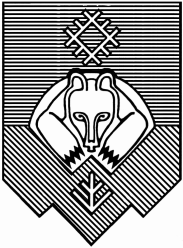 «СЫКТЫВКАР» КАР КЫТШЛÖН МУНИЦИПАЛЬНÖЙ ЮКÖНСА СÖВЕТ ______________________(наименование МО)УДОСТОВЕРЕНИЕ № ___Место                            для фотографии                  _______________                                              (личная подпись)Место печати            Выдано ______ 20___года     Действительно до _______ 20___ годаФамилия _____________________________Имя _________________________________Отчество _____________________________Является старостой       ____________________________________            (наименование территории)   Глава МО ГО «Сыктывкар» - руководитель администрации____________________    ______________        Ф.И.О.                          (подпись)  